Figura 1Atributo compuesto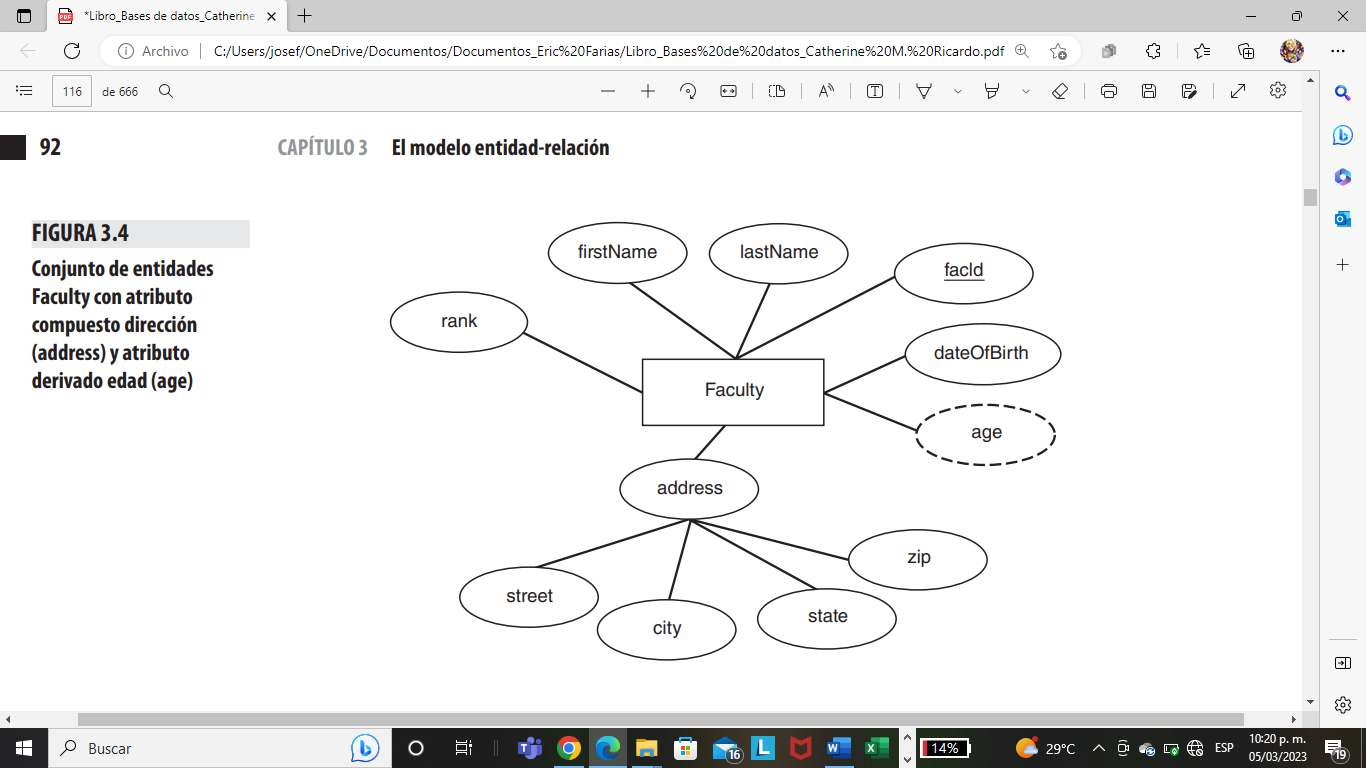 Nota. Un ejemplo de atributo compuesto puede ser la dirección que se puede descomponer en calle, ciudad, estado y código postal. Tomada de (Ricardo C. M, 2009, pág. 92).